Table and Figure CaptionsTable 1. Physical, chemical and microbiological water quality guidelines (USEPA) and criteria (CA Title 22, Western Australia) for water reuseTable 2. Physical, chemical and microbiological water quality of typical wastewater streams and reviewed treatment systems.Table 3a. GW treatment wetland characteristics and physical/chemical treatment performanceTable 3b. GW treatment wetland pathogen treatment performance1Table 4a. GW disinfection technology characteristics and physical/chemical parametersTable 4b. GW disinfection technology pathogen treatment performance1Figure 1. Effluent concentration data as a function of hydraulic retention time (HRT), including any applicable reuse criteria, a) BOD, b) TSS, c) TurbidityFigure 2. Comparison of GW wetland BOD (a) and TSS (b) performance with NADB datasetsFigure 3. Log(effluent concentration) of total coliform (TC), fecal coliform (FC) and E. coli as a function of HRT (a, b, c) and log(influent concentration) (d, e, f)Figure 4. Effluent concentrations and log reductions from greywater chlorination studiesFigure 5. Effluent concentrations and log reductions from greywater chlorination studiesTable 1. Physical, chemical and microbiological water quality guidelines (USEPA) and criteria (CA Title 22, Western Australia) for water reuseTable 2. Physical, chemical and microbiological water quality of typical wastewater streams and reviewed treatment systems.Table 3a. GW treatment wetland characteristics and physical/chemical treatment performance1FWS = free water surface wetland, HSSF = horizontal subsurface flow wetland, PET = polyethylene, RVF = recycled vertical flow bioreactor (Gross et al., 2007), VF = vertical flow wetland, SF = sand filter, UV = ultraviolet radiation, Cl = chlorinationTable 3b. GW treatment wetland pathogen treatment performance11Concentrations given as log10(concentration), LR = log reductionFigure 1. Effluent concentration data as a function of hydraulic retention time (HRT), including any applicable reuse criteria, a) BOD, b) TSS, c) Turbidity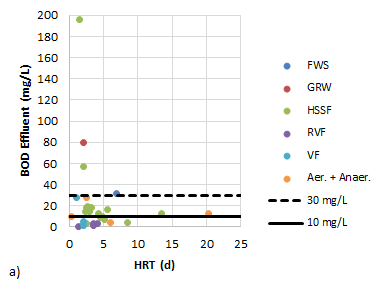 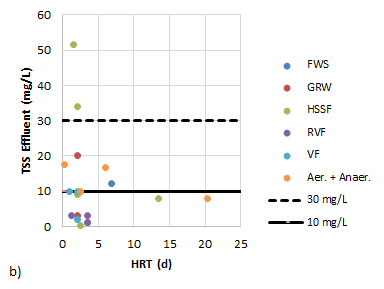 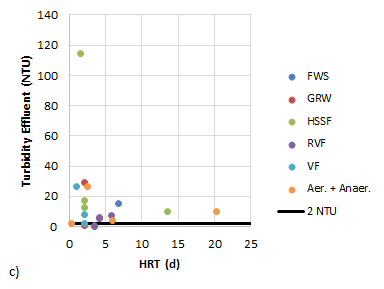 Figure 2. Comparison of GW wetland BOD (a) and TSS (b) performance with NADB datasets 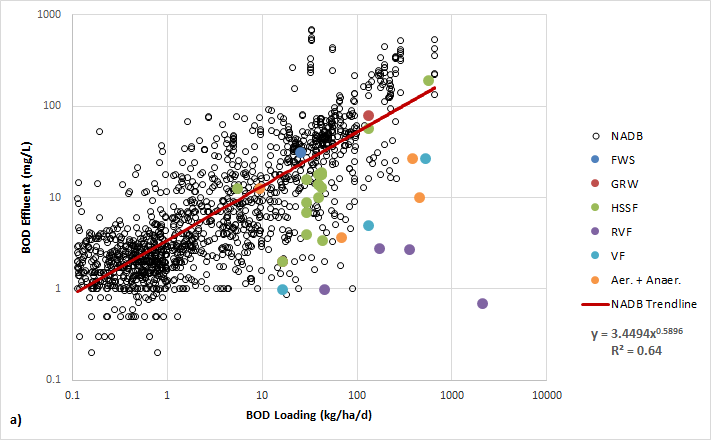 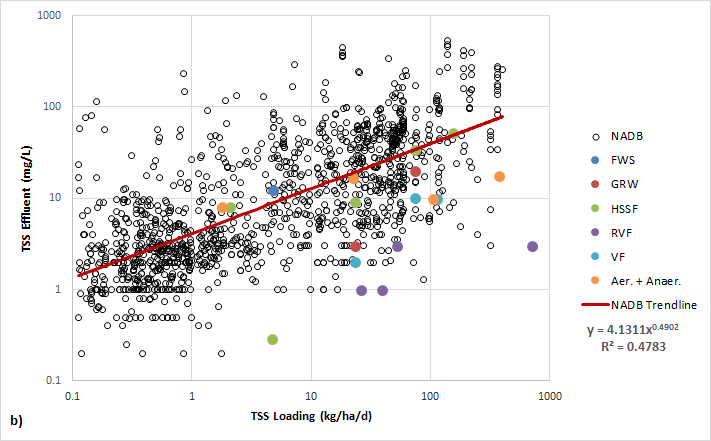 Figure 3. Log(effluent concentration) of total coliform (TC), fecal coliform (FC) and E. coli as a function of HRT (a, b, c) and log(influent concentration) (d, e, f)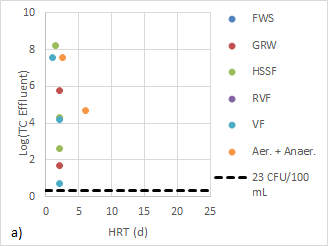 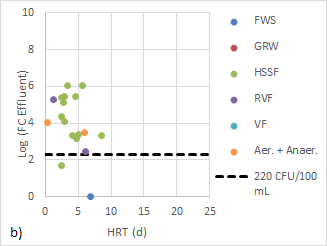 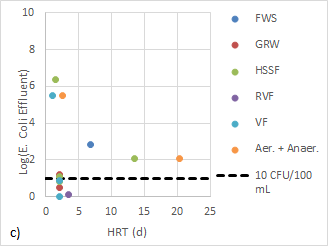 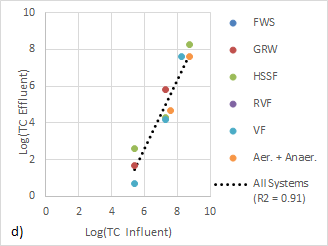 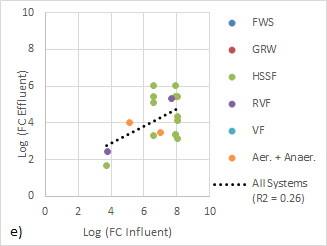 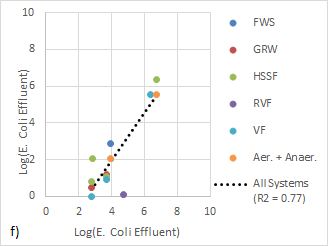 Table 4a. GW disinfection technology characteristics and physical/chemical parametersTable 4b. GW disinfection technology pathogen treatment performance11Concentrations given as log10(concentration), LR = log reductionFigure 4. Effluent concentrations and log reductions from greywater chlorination studies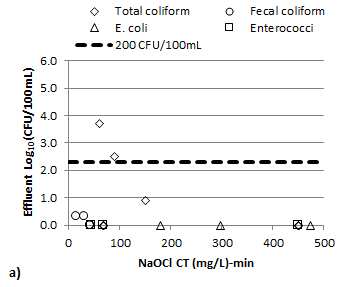 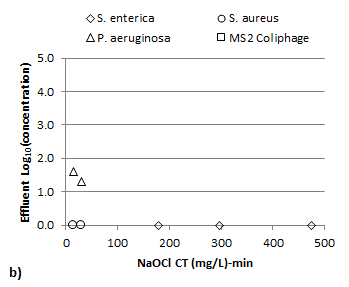 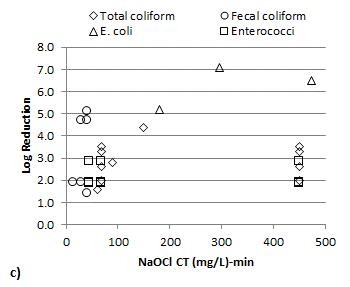 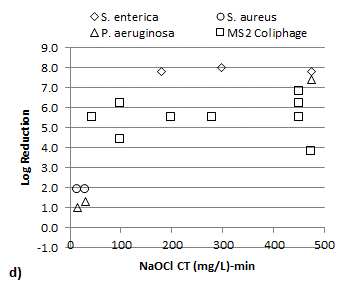 Figure 5. Effluent concentrations and log reductions from greywater UV studies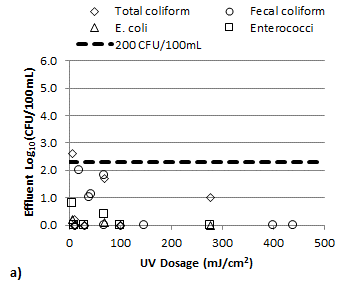 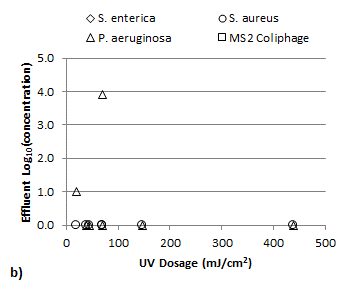 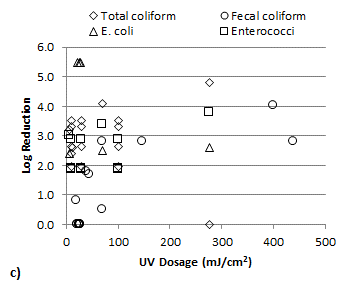 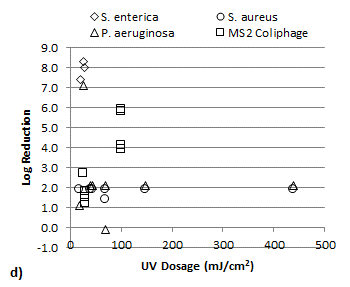 ParameterParameterunits(1)US EPA*US EPA*US EPA*California Title 22**California Title 22**Western Australia***Western Australia***Western Australia***ParameterParameterunits(1)UnrestrictedRestrictedEnvironmentalUnrestrictedRestrictedSubsurface IrrigationSurface IrrigationToilet FlushingWater Quality ParametersWater Quality ParameterspH6.0-9.06.0-9.0TSSmg/L≤30≤30<30<30BODmg/L≤10(2)≤30(2)≤30(2)<20<20<10TurbidityNTU≤2(3)≤2(10)Pathogen CriteriaPathogen CriteriaTotal ColiformMPN/100mL2.2(11)23(13)Fecal ColiformCFU/100mLND(4,5)≤200(4,8,9)≤200(4,8,9)E. ColiCFU/100mL<10<1Poliovirus or Surroate5 log inact.(7,12)Disinfection ParametersDisinfection ParametersUV DisinfectionmJ/cm²100Chlorine Residualmg/L1(6)1(6)1(6)Chlorine CT6(mg/L) - min)90(6)450(7,12)*Source: USEPA, 2012**Source: CDPH, 2010***Source: NSW, 20081Unless otherwise notedUnless otherwise notedUnless otherwise notedUnless otherwise notedUnless otherwise notedUnless otherwise notedUnless otherwise notedUnless otherwise notedUnless otherwise notedUnless otherwise noted2As determined from the 5-day BOD test.As determined from the 5-day BOD test.As determined from the 5-day BOD test.As determined from the 5-day BOD test.As determined from the 5-day BOD test.As determined from the 5-day BOD test.As determined from the 5-day BOD test.As determined from the 5-day BOD test.As determined from the 5-day BOD test.As determined from the 5-day BOD test.3The recommended turbidity should be met prior to disinfection. The average turbidity should be based on a 24-hour time period. The turbidity should not exceed 5 NTU at any time. If SS is used in lieu of turbidity, the average SS should not exceed 5 mg/l. If membranes are used as the filtration process, the turbidity should not exceed 0.2 NTU and the average SS should not exceed 0.5 mg/l.The recommended turbidity should be met prior to disinfection. The average turbidity should be based on a 24-hour time period. The turbidity should not exceed 5 NTU at any time. If SS is used in lieu of turbidity, the average SS should not exceed 5 mg/l. If membranes are used as the filtration process, the turbidity should not exceed 0.2 NTU and the average SS should not exceed 0.5 mg/l.The recommended turbidity should be met prior to disinfection. The average turbidity should be based on a 24-hour time period. The turbidity should not exceed 5 NTU at any time. If SS is used in lieu of turbidity, the average SS should not exceed 5 mg/l. If membranes are used as the filtration process, the turbidity should not exceed 0.2 NTU and the average SS should not exceed 0.5 mg/l.The recommended turbidity should be met prior to disinfection. The average turbidity should be based on a 24-hour time period. The turbidity should not exceed 5 NTU at any time. If SS is used in lieu of turbidity, the average SS should not exceed 5 mg/l. If membranes are used as the filtration process, the turbidity should not exceed 0.2 NTU and the average SS should not exceed 0.5 mg/l.The recommended turbidity should be met prior to disinfection. The average turbidity should be based on a 24-hour time period. The turbidity should not exceed 5 NTU at any time. If SS is used in lieu of turbidity, the average SS should not exceed 5 mg/l. If membranes are used as the filtration process, the turbidity should not exceed 0.2 NTU and the average SS should not exceed 0.5 mg/l.The recommended turbidity should be met prior to disinfection. The average turbidity should be based on a 24-hour time period. The turbidity should not exceed 5 NTU at any time. If SS is used in lieu of turbidity, the average SS should not exceed 5 mg/l. If membranes are used as the filtration process, the turbidity should not exceed 0.2 NTU and the average SS should not exceed 0.5 mg/l.The recommended turbidity should be met prior to disinfection. The average turbidity should be based on a 24-hour time period. The turbidity should not exceed 5 NTU at any time. If SS is used in lieu of turbidity, the average SS should not exceed 5 mg/l. If membranes are used as the filtration process, the turbidity should not exceed 0.2 NTU and the average SS should not exceed 0.5 mg/l.The recommended turbidity should be met prior to disinfection. The average turbidity should be based on a 24-hour time period. The turbidity should not exceed 5 NTU at any time. If SS is used in lieu of turbidity, the average SS should not exceed 5 mg/l. If membranes are used as the filtration process, the turbidity should not exceed 0.2 NTU and the average SS should not exceed 0.5 mg/l.The recommended turbidity should be met prior to disinfection. The average turbidity should be based on a 24-hour time period. The turbidity should not exceed 5 NTU at any time. If SS is used in lieu of turbidity, the average SS should not exceed 5 mg/l. If membranes are used as the filtration process, the turbidity should not exceed 0.2 NTU and the average SS should not exceed 0.5 mg/l.The recommended turbidity should be met prior to disinfection. The average turbidity should be based on a 24-hour time period. The turbidity should not exceed 5 NTU at any time. If SS is used in lieu of turbidity, the average SS should not exceed 5 mg/l. If membranes are used as the filtration process, the turbidity should not exceed 0.2 NTU and the average SS should not exceed 0.5 mg/l.4Unless otherwise noted, recommended coliform limits are median values determined from the bacteriological results of the last 7 days for which analyses have been completed. Either the membrane filter or fermentation tube technique may be used.Unless otherwise noted, recommended coliform limits are median values determined from the bacteriological results of the last 7 days for which analyses have been completed. Either the membrane filter or fermentation tube technique may be used.Unless otherwise noted, recommended coliform limits are median values determined from the bacteriological results of the last 7 days for which analyses have been completed. Either the membrane filter or fermentation tube technique may be used.Unless otherwise noted, recommended coliform limits are median values determined from the bacteriological results of the last 7 days for which analyses have been completed. Either the membrane filter or fermentation tube technique may be used.Unless otherwise noted, recommended coliform limits are median values determined from the bacteriological results of the last 7 days for which analyses have been completed. Either the membrane filter or fermentation tube technique may be used.Unless otherwise noted, recommended coliform limits are median values determined from the bacteriological results of the last 7 days for which analyses have been completed. Either the membrane filter or fermentation tube technique may be used.Unless otherwise noted, recommended coliform limits are median values determined from the bacteriological results of the last 7 days for which analyses have been completed. Either the membrane filter or fermentation tube technique may be used.Unless otherwise noted, recommended coliform limits are median values determined from the bacteriological results of the last 7 days for which analyses have been completed. Either the membrane filter or fermentation tube technique may be used.Unless otherwise noted, recommended coliform limits are median values determined from the bacteriological results of the last 7 days for which analyses have been completed. Either the membrane filter or fermentation tube technique may be used.Unless otherwise noted, recommended coliform limits are median values determined from the bacteriological results of the last 7 days for which analyses have been completed. Either the membrane filter or fermentation tube technique may be used.5The number of total or fecal coliform organisms (whichever one is recommended for monitoring in the table) should not exceed 14/100 ml in any sample.The number of total or fecal coliform organisms (whichever one is recommended for monitoring in the table) should not exceed 14/100 ml in any sample.The number of total or fecal coliform organisms (whichever one is recommended for monitoring in the table) should not exceed 14/100 ml in any sample.The number of total or fecal coliform organisms (whichever one is recommended for monitoring in the table) should not exceed 14/100 ml in any sample.The number of total or fecal coliform organisms (whichever one is recommended for monitoring in the table) should not exceed 14/100 ml in any sample.The number of total or fecal coliform organisms (whichever one is recommended for monitoring in the table) should not exceed 14/100 ml in any sample.The number of total or fecal coliform organisms (whichever one is recommended for monitoring in the table) should not exceed 14/100 ml in any sample.The number of total or fecal coliform organisms (whichever one is recommended for monitoring in the table) should not exceed 14/100 ml in any sample.The number of total or fecal coliform organisms (whichever one is recommended for monitoring in the table) should not exceed 14/100 ml in any sample.The number of total or fecal coliform organisms (whichever one is recommended for monitoring in the table) should not exceed 14/100 ml in any sample.6This recommendation applies only when chlorine is used as the primary disinfectant. The total chlorine residual should be met after a minimum actual modal contact time of at least 90 minutes unless a lesser contact time has been demonstrated to provide indicator organism and pathogen reduction equivalent to those suggested in these guidelines. In no case should the actual contact time be less than 30 minutes.This recommendation applies only when chlorine is used as the primary disinfectant. The total chlorine residual should be met after a minimum actual modal contact time of at least 90 minutes unless a lesser contact time has been demonstrated to provide indicator organism and pathogen reduction equivalent to those suggested in these guidelines. In no case should the actual contact time be less than 30 minutes.This recommendation applies only when chlorine is used as the primary disinfectant. The total chlorine residual should be met after a minimum actual modal contact time of at least 90 minutes unless a lesser contact time has been demonstrated to provide indicator organism and pathogen reduction equivalent to those suggested in these guidelines. In no case should the actual contact time be less than 30 minutes.This recommendation applies only when chlorine is used as the primary disinfectant. The total chlorine residual should be met after a minimum actual modal contact time of at least 90 minutes unless a lesser contact time has been demonstrated to provide indicator organism and pathogen reduction equivalent to those suggested in these guidelines. In no case should the actual contact time be less than 30 minutes.This recommendation applies only when chlorine is used as the primary disinfectant. The total chlorine residual should be met after a minimum actual modal contact time of at least 90 minutes unless a lesser contact time has been demonstrated to provide indicator organism and pathogen reduction equivalent to those suggested in these guidelines. In no case should the actual contact time be less than 30 minutes.This recommendation applies only when chlorine is used as the primary disinfectant. The total chlorine residual should be met after a minimum actual modal contact time of at least 90 minutes unless a lesser contact time has been demonstrated to provide indicator organism and pathogen reduction equivalent to those suggested in these guidelines. In no case should the actual contact time be less than 30 minutes.This recommendation applies only when chlorine is used as the primary disinfectant. The total chlorine residual should be met after a minimum actual modal contact time of at least 90 minutes unless a lesser contact time has been demonstrated to provide indicator organism and pathogen reduction equivalent to those suggested in these guidelines. In no case should the actual contact time be less than 30 minutes.This recommendation applies only when chlorine is used as the primary disinfectant. The total chlorine residual should be met after a minimum actual modal contact time of at least 90 minutes unless a lesser contact time has been demonstrated to provide indicator organism and pathogen reduction equivalent to those suggested in these guidelines. In no case should the actual contact time be less than 30 minutes.This recommendation applies only when chlorine is used as the primary disinfectant. The total chlorine residual should be met after a minimum actual modal contact time of at least 90 minutes unless a lesser contact time has been demonstrated to provide indicator organism and pathogen reduction equivalent to those suggested in these guidelines. In no case should the actual contact time be less than 30 minutes.This recommendation applies only when chlorine is used as the primary disinfectant. The total chlorine residual should be met after a minimum actual modal contact time of at least 90 minutes unless a lesser contact time has been demonstrated to provide indicator organism and pathogen reduction equivalent to those suggested in these guidelines. In no case should the actual contact time be less than 30 minutes.7After a minimum contact time of 90 minutesAfter a minimum contact time of 90 minutesAfter a minimum contact time of 90 minutesAfter a minimum contact time of 90 minutesAfter a minimum contact time of 90 minutesAfter a minimum contact time of 90 minutesAfter a minimum contact time of 90 minutesAfter a minimum contact time of 90 minutesAfter a minimum contact time of 90 minutesAfter a minimum contact time of 90 minutes8Some stabilization pond systems may be able to meet this coliform limit without disinfectionSome stabilization pond systems may be able to meet this coliform limit without disinfectionSome stabilization pond systems may be able to meet this coliform limit without disinfectionSome stabilization pond systems may be able to meet this coliform limit without disinfectionSome stabilization pond systems may be able to meet this coliform limit without disinfectionSome stabilization pond systems may be able to meet this coliform limit without disinfectionSome stabilization pond systems may be able to meet this coliform limit without disinfectionSome stabilization pond systems may be able to meet this coliform limit without disinfectionSome stabilization pond systems may be able to meet this coliform limit without disinfectionSome stabilization pond systems may be able to meet this coliform limit without disinfection9The number of fecal coliform organisms should not exceed 800/100 ml in any sample.The number of fecal coliform organisms should not exceed 800/100 ml in any sample.The number of fecal coliform organisms should not exceed 800/100 ml in any sample.The number of fecal coliform organisms should not exceed 800/100 ml in any sample.The number of fecal coliform organisms should not exceed 800/100 ml in any sample.The number of fecal coliform organisms should not exceed 800/100 ml in any sample.The number of fecal coliform organisms should not exceed 800/100 ml in any sample.The number of fecal coliform organisms should not exceed 800/100 ml in any sample.The number of fecal coliform organisms should not exceed 800/100 ml in any sample.The number of fecal coliform organisms should not exceed 800/100 ml in any sample.1010 NTU maximum, standards for media filter, membrane filter standards more stringent10 NTU maximum, standards for media filter, membrane filter standards more stringent10 NTU maximum, standards for media filter, membrane filter standards more stringent10 NTU maximum, standards for media filter, membrane filter standards more stringent10 NTU maximum, standards for media filter, membrane filter standards more stringent10 NTU maximum, standards for media filter, membrane filter standards more stringent10 NTU maximum, standards for media filter, membrane filter standards more stringent10 NTU maximum, standards for media filter, membrane filter standards more stringent10 NTU maximum, standards for media filter, membrane filter standards more stringent10 NTU maximum, standards for media filter, membrane filter standards more stringent117 day median, not more than one sample to exceed 23 in 30 days, 240 maximum7 day median, not more than one sample to exceed 23 in 30 days, 240 maximum7 day median, not more than one sample to exceed 23 in 30 days, 240 maximum7 day median, not more than one sample to exceed 23 in 30 days, 240 maximum7 day median, not more than one sample to exceed 23 in 30 days, 240 maximum7 day median, not more than one sample to exceed 23 in 30 days, 240 maximum7 day median, not more than one sample to exceed 23 in 30 days, 240 maximum7 day median, not more than one sample to exceed 23 in 30 days, 240 maximum7 day median, not more than one sample to exceed 23 in 30 days, 240 maximum7 day median, not more than one sample to exceed 23 in 30 days, 240 maximum12Title 22 requires total coliform limit and either proof of viral removal or chlorine dose as given in tableTitle 22 requires total coliform limit and either proof of viral removal or chlorine dose as given in tableTitle 22 requires total coliform limit and either proof of viral removal or chlorine dose as given in tableTitle 22 requires total coliform limit and either proof of viral removal or chlorine dose as given in tableTitle 22 requires total coliform limit and either proof of viral removal or chlorine dose as given in tableTitle 22 requires total coliform limit and either proof of viral removal or chlorine dose as given in tableTitle 22 requires total coliform limit and either proof of viral removal or chlorine dose as given in tableTitle 22 requires total coliform limit and either proof of viral removal or chlorine dose as given in tableTitle 22 requires total coliform limit and either proof of viral removal or chlorine dose as given in tableTitle 22 requires total coliform limit and either proof of viral removal or chlorine dose as given in table137 day median, not more than one sample to exceed 200 in 30 days7 day median, not more than one sample to exceed 200 in 30 days7 day median, not more than one sample to exceed 200 in 30 days7 day median, not more than one sample to exceed 200 in 30 days7 day median, not more than one sample to exceed 200 in 30 days7 day median, not more than one sample to exceed 200 in 30 days7 day median, not more than one sample to exceed 200 in 30 days7 day median, not more than one sample to exceed 200 in 30 days7 day median, not more than one sample to exceed 200 in 30 days7 day median, not more than one sample to exceed 200 in 30 daysLight Greywater1,2Mixed Greywater1,2Mixed Wastewater4Wetland Influent RangesWetland Effluent RangesDisinfection Influent RangesParameterParameterUnitsLight Greywater1,2Mixed Greywater1,2Mixed Wastewater4Wetland Influent RangesWetland Effluent RangesDisinfection Influent RangesPhysical and ChemicalPhysical and Chemical'TSSmg/L29-50519-70022-16904.9-1200.3-524.0-32BODmg/L20-24048-1056112-110120-4351.0-1961.1-62CODmg/L100-63358-29501329-165077-6466.0-36317-130TurbidityNTU12.6-24019-44415-2540.3-1140.2-35Total Nitrogen3.6-19.41.1-749.0-2405.2-151.7-142.8-4.1Total Phosphorus0.11-48.80.062-5000.2-320.8-9.30.47-5.2Bacteria and Bacterial Indicators3Bacteria and Bacterial Indicators3Bacteria and Bacterial Indicators3Total ColiformCFU/100mL1-7.43.1-8.85.4-8.70.7-8.32.0-5.8Fecal ColiformCFU/100mL0-6.92.0-8.04.0-8.23.7-8.00.0-6.01.4-5.1Escherichia coliCFU/100mL2.3-5.73.6-6.74.0-7.92.8-6.70.0-6.42.6EnterococciCFU/100mL1.9-3.42.4-4.62.8-3.80.5-3.31.8-3.8Pseudomonas aeruginosaCFU/100mL2.6-3.52.3-4.33.7-6.80.2-6.02.1-3.8Staphylococcus aureusCFU/100mL4.0-5.73.3-5.73.51.81.4-1.9Clostridium perfringensCFU/100mL0.662.8-3.10.8-2.6LegionellaCFU/100mL2.22.2-2.95.13.8-4.4SalmonellaCFU/100mL3.70.7-1.3MS2-ColiphagePFU/mL5.6-8.21Boyjoo et al., 1013; Friedler et al, 2011; Ghaitidak and Yadav, 2013; Li et al., 2009Boyjoo et al., 1013; Friedler et al, 2011; Ghaitidak and Yadav, 2013; Li et al., 2009Boyjoo et al., 1013; Friedler et al, 2011; Ghaitidak and Yadav, 2013; Li et al., 2009Boyjoo et al., 1013; Friedler et al, 2011; Ghaitidak and Yadav, 2013; Li et al., 2009Boyjoo et al., 1013; Friedler et al, 2011; Ghaitidak and Yadav, 2013; Li et al., 20092Light greywater does not include kitchen or laundry waters, mixed greywater does notLight greywater does not include kitchen or laundry waters, mixed greywater does notLight greywater does not include kitchen or laundry waters, mixed greywater does notLight greywater does not include kitchen or laundry waters, mixed greywater does notLight greywater does not include kitchen or laundry waters, mixed greywater does not3log10concentration4Lowe 2007; Metcalf, 2003Lowe 2007; Metcalf, 2003Lowe 2007; Metcalf, 2003IDReferenceSystem1HRT (d)TSS 
(mg/l)TSS 
(mg/l)Turbidity (NTU)Turbidity (NTU)COD 
(mg/l)COD 
(mg/l)BOD 
(mg/l)BOD 
(mg/l)TN 
(mg/l)TN 
(mg/l)TP 
(mg/l)TP 
(mg/l)IDReferenceSystem1HRT (d)InOutInOutInOutInOutInOutInOut1Jokerst et al., 2012FWS6.817123115----8632145.64.01.72Winward et al., 2008aGreen roof water recycle system2.1293.0200.88719202.0--------3Winward et al., 2008aGreen roof water recycle system2.19320672949515916480--------4Dallas and Ho, 2005HSSF, PET8.5------------2164.0----9.6--5Dallas and Ho, 2005HSSF, PET4.2------------15513--------6Dallas and Ho, 2005HSSF, PET4.8------------29010--------7Dallas and Ho, 2005HSSF, PET, no plants5.6------------21616----9.6--8Dallas and Ho, 2005HSSF, PET, no plants3.3------------15518--------9Dallas and Ho, 2005HSSF, PET, no plants2.9------------29014--------10Dallas and Ho, 2005HSSF, crushed rock5.1------------216.07.0----9.6--11Dallas and Ho, 2005HSSF, crushed rock2.5------------155.018--------12Dallas and Ho, 2005HSSF, crushed rock2.9------------29018--------13Dallas and Ho, 2005HSSF, crushed rock, no plants4.6------------2169.0----9.6--14Dallas and Ho, 2005HSSF, crushed rock, no plants2.7------------15519--------15Dallas and Ho, 2005HSSF, crushed rock, no plants2.4------------29014--------16Jokerst et al., 2012HSSF, native stone13128.0159.8----32135.63.01.71.317Laaffat et al., 2015HSSF, gravel2.54.90.3----7711443.57.13.90.80.518Paulo et al., 2009HSSF, gravel1.5120522541146463624351968.85.25.65.219Winward et al., 2008aHSSF, sand/soil/compost2.1299.020178729202.0--------20Winward et al., 2008aHSSF, sand/soil/compost2.19334671249512416457--------21Alfiya et al., 2013RVF4.1----726231251662--------22Alfiya et al., 2013RVF5.8----618224301365--------23Alfiya et al., 2013RVF4.2----1405598772293--------24Blanky et al., 2015RVF6.1------------------------25Gross et al., 2007aRVF1.31583----8391574661--------26Gross et al., 2007bRVF3.5463----33947--------1.90.527Yu et al., 2015RVF3.52412201286401--------28Yu et al., 2015RVF3.5351301490171523--------29Paulo et al., 2009VF, gravel/sand1.052101142636294196275.21.75.22.330Winward et al., 2008aVF, sand/soil/compost2.12922088721201--------31Winward et al., 2008aVF, sand/soil/compost2.19310672495311645--------32Jokerst et al., 2012FWS + HSSF, native stone20178.0319.8----8613143.04.01.333Gerba et al., 1995FWS, water hyacinth + SF6.04017643.9----1203.7--------34Masi et al., 2010HSSF, limestone + SF0.34318282.01202551101514----35Paulo et al., 2009HSSF, gravel + VF, gravel/sand2.51209.82542664694435278.81.75.62.336Masi et al., 2010HSSF, limestone + SF + UV0.34318282.01202551101514----37Blanky et al., 2015RVF + Cl6.1------------------------IDTotal coliform (cfu/100 ml)Total coliform (cfu/100 ml)Fecal coliform (cfu/100 ml)Fecal coliform (cfu/100 ml)E. coli
 (cfu/100 ml)E. coli
 (cfu/100 ml)Enterococci (cfu/100 ml)Enterococci (cfu/100 ml)Clostridia 
(cfu/100 ml)Clostridia 
(cfu/100 ml)S. aureus 
(cfu/100 ml)S. aureus 
(cfu/100 ml)P. aeruginosa (cfu/100 ml)P. aeruginosa (cfu/100 ml)Legionella 
(cfu/100 ml)Legionella 
(cfu/100 ml)IDInLRInLRInLRInLRInLRInLRInLRInLR1--------4.01.1--------------------25.43.7----2.82.32.82.33.11.2----4.43.9----37.31.5----3.72.52.81.72.80.2----6.80.8----4----7.94.6------------------------5----6.63.3------------------------6----8.04.9------------------------7----7.91.9------------------------8----6.60.5------------------------9----8.02.6------------------------10----7.94.5------------------------11----6.61.2------------------------12----8.03.9------------------------13----7.92.5------------------------14----6.61.5------------------------15----8.03.7------------------------16--------2.90.8--------------------17----3.72------------------------188.70.5----6.70.4--------------------195.42.8----2.822.81.63.11.3----4.42.9----207.33----3.72.62.81.752.81.3----6.83.1----21--------------------------------22--------------------------------23--------------------------------24----3.81.3----3.80.6--------3.70.35.10.725----7.6992.3979------------------------26--------4.74.6--------3.51.74.3-0.4----27--------------------------------28--------------------------------298.30.7----6.40.9--------------------305.44.7----2.82.82.82.33.12----4.44.2----317.33.1----3.72.82.82.32.82----6.83.8----32--------4.01.9--------------------337.62.973.5------------------------34----5.11.1------------------------358.71.1----6.71.2--------------------36----5.14.1------------------------37----3.83.8----3.82.8--------3.71.25.11.3LR Range:(0.5-4.7)(0.5-4.7)(0.5-4.9)(0.5-4.9)(0.4-4.6)(0.4-4.6)(0.6-2.8)(0.6-2.8)(0.2-2.0)(0.2-2.0)(1.7-1.7)(1.7-1.7)(-0.4-4.2)(-0.4-4.2)(0.7-1.3)(0.7-1.3)IDReferenceProcessDosageUnitWater SourceContact Time (h)TSS (mg/l)Turbidity (NTU)UVT (%)UVA (%)COD (mg/l)BOD (mg/l)TOC (mg/l)TN (mg/l)IDReferenceProcessDosageUnitWater SourceContact Time (h)TSS (mg/l)Turbidity (NTU)UVT (%)UVA (%)COD (mg/l)BOD (mg/l)TOC (mg/l)TN (mg/l)1Beck et al., 2013NaOCl45(mg/L) - min10 µm filter----2.284------4.53.12Beck et al., 2013NaOCl45(mg/L) - min10 µm filter----1.787------4.42.843Beck et al., 2013NaOCl45(mg/L) - min10 µm filter----1.490------4.2--4Beck et al., 2013NaOCl45(mg/L) - min10 µm filter----6.091------4.04.135Beck et al., 2013NaOCl68(mg/L) - min10 µm filter----2.284------4.53.16Beck et al., 2013NaOCl68(mg/L) - min10 µm filter----1.787------4.42.847Beck et al., 2013NaOCl68(mg/L) - min10 µm filter----1.490------4.2--8Beck et al., 2013NaOCl68(mg/L) - min10 µm filter----6.091------4.04.19Beck et al., 2013NaOCl200(mg/L) - min10 µm filter----2.284------4.53.110Beck et al., 2013NaOCl100(mg/L) - min10 µm filter----1.787------4.42.811Beck et al., 2013NaOCl280(mg/L) - min10 µm filter----1.490------4.2--12Beck et al., 2013NaOCl100(mg/L) - min10 µm filter----6.091------4.04.113Beck et al., 2013NaOCl450(mg/L) - min10 µm filter----2.284------4.53.114Beck et al., 2013NaOCl450(mg/L) - min10 µm filter----1.787------4.42.815Beck et al., 2013NaOCl450(mg/L) - min10 µm filter----1.490------4.2--16Beck et al., 2013NaOCl450(mg/L) - min10 µm filter----691------4.04.117Ekeren et al., 2016NaOCl297(mg/L) - minlight GW, coarse filter60--28--------28--18Ekeren et al., 2016NaOCl474(mg/L) - minlight GW, SF60--28--------28--19Ekeren et al., 2016NaOCl180(mg/L) - minlight GW, cartridge60--28--------28--20Ekeren et al., 2016NaOCl297(mg/L) - minlight GW, coarse filter60--26--------45--21Ekeren et al., 2016NaOCl474(mg/L) - minlight GW, SF60--26--------45--22Ekeren et al., 2016NaOCl180(mg/L) - minlight GW, cartridge60--26--------45--23Ekeren et al., 2016NaOCl474(mg/L) - minlight GW, SF60--31--------49--24Ekeren et al., 2016NaOCl474(mg/L) - minlight GW, SF60--37--------85--25Frieder et al., 2011NaOCl15(mg/L) - minRBC----1.5--0.032473.7----26Frieder et al., 2011NaOCl30(mg/L) - minRBC----1.5--0.032473.7----27Friedler et al., 2005NaOCl30(mg/L) - minRBC+SF--7.90.61----402.3----28Friedler et al., 2006NaOCl42(mg/L) - minSF--3235----13062----29Friedler et al., 2006NaOCl42(mg/L) - minRBC+SF--7.50.6----421.8----30Friedler et al., 2006NaOCl42(mg/L) - minMBR--120.2----401.1----31Winward et al., 2008NaOCl60(mg/L) - minlight GW302920----862049--32Winward et al., 2008NaOCl90(mg/L) - minlight GW302920----862049--33Winward et al., 2008NaOCl150(mg/L) - minlight GW302920----862049--34Beck et al., 2013Ozone0.27(mg/L) - min10 µm filter----2.284------4.53.135Beck et al., 2013Ozone0.38(mg/L) - min10 µm filter----2.284------4.53.136Beck et al., 2013Ozone0.1(mg/L) - min10 µm filter----1.787------4.42.837Beck et al., 2013Ozone0.2(mg/L) - min10 µm filter----1.787------4.42.838Beck et al., 2013Ozone0.1(mg/L) - min10 µm filter----1.490------4.2--39Beck et al., 2013Ozone0.2(mg/L) - min10 µm filter----1.490------4.2--40Beck et al., 2013Ozone0.7(mg/L) - min10 µm filter----1.490------4.2--41Beck et al., 2013Ozone0.1(mg/L) - min10 µm filter----691------4.04.142Beck et al., 2013Ozone0.27(mg/L) - min10 µm filter----691------4.04.143Beck et al., 2013Ozone1.2(mg/L) - min10 µm filter----2.284------4.53.144Beck et al., 2013Ozone0.38(mg/L) - min10 µm filter----1.787------4.42.845Beck et al., 2013Ozone0.3(mg/L) - min10 µm filter----1.490------4.2--46Beck et al., 2013Ozone0.5(mg/L) - min10 µm filter----691------4.04.147Beck et al., 2013Ozone1.8(mg/L) - min10 µm filter----2.284------4.53.148Beck et al., 2013Ozone1.2(mg/L) - min10 µm filter----1.787------4.42.849Beck et al., 2013Ozone1.2(mg/L) - min10 µm filter----1.490------4.2--50Beck et al., 2013Ozone1.2(mg/L) - min10 µm filter----691------4.0--51Beck et al., 2013Ozone2(mg/L) - min10 µm filter----691------4.04.152Beck et al., 2013UV10mJ/cm²10 µm filter----2.284------4.53.153Beck et al., 2013UV10mJ/cm²10 µm filter----1.787------4.42.854Beck et al., 2013UV10mJ/cm²10 µm filter----1.490------4.2--55Beck et al., 2013UV10mJ/cm²10 µm filter----691------4.04.156Beck et al., 2013UV30mJ/cm²10 µm filter----2.284------4.53.157Beck et al., 2013UV30mJ/cm²10 µm filter----1.787------4.42.858Beck et al., 2013UV30mJ/cm²10 µm filter----1.490------4.2--59Beck et al., 2013UV30mJ/cm²10 µm filter----691------4.04.160Beck et al., 2013UV100mJ/cm²10 µm filter----2.284------4.53.161Beck et al., 2013UV100mJ/cm²10 µm filter----1.787------4.42.862Beck et al., 2013UV100mJ/cm²10 µm filter----1.490------4.2--63Beck et al., 2013UV100mJ/cm²10 µm filter----691------4.04.164El Hamouri et al., 2008UV400mJ/cm²HSSF--182----2510--1465Ekeren et al., 2016UV21mJ/cm²light GW, coarse filter----2838------28--66Ekeren et al., 2016UV26mJ/cm²light GW, SF----2838------28--67Ekeren et al., 2016UV28mJ/cm²light GW, cartridge----2838------28--68Ekeren et al., 2016UV21mJ/cm²light GW, coarse filter----2638------45--69Ekeren et al., 2016UV26mJ/cm²light GW, SF----2638------45--70Ekeren et al., 2016UV28mJ/cm²light GW, cartridge----2638------45--71Ekeren et al., 2016UV26mJ/cm²light GW, SF----3138------49--72Ekeren et al., 2016UV26mJ/cm²light GW, SF----3738------85--73Frieder et al., 2011UV19mJ/cm²RBC----1.5--0.032473.7----74Frieder et al., 2011UV39mJ/cm²RBC----1.5--0.032473.7----75Frieder et al., 2011UV44mJ/cm²RBC----1.5--0.032473.7----76Frieder et al., 2011UV69mJ/cm²RBC----1.5--0.032473.7----77Frieder et al., 2011UV147mJ/cm²RBC----1.5--0.032473.7----78Frieder et al., 2011UV439mJ/cm²RBC----1.5--0.032473.7----79Friedler and Gilboa, 2010UV69mJ/cm²RBC----1.5930.032473.7----80Winward et al., 2008bUV5.8mJ/cm²light GW--191847--7520----81Winward et al., 2008bUV69mJ/cm²light GW--191847--7520----82Winward et al., 2008bUV277mJ/cm²light GW--191847--7520----83Winward et al., 2008bUV10mJ/cm²HSSF--46----172----84Winward et al., 2008bUV11mJ/cm²HSSF--46----172----85Winward et al., 2008bUV277mJ/cm²HSSF--46----172----IDHet. Plate Count (cfu)Het. Plate Count (cfu)Total coliform (logcfu/100 ml)Total coliform (logcfu/100 ml)Fecal coliform (logcfu/100 ml)Fecal coliform (logcfu/100 ml)E. coli (logcfu/100 ml)E. coli (logcfu/100 ml)Enterococci (cfu/100 ml)Enterococci (cfu/100 ml)S. enterica (cfu/100 ml)S. enterica (cfu/100 ml)S. aureus (cfu/100 ml)S. aureus (cfu/100 ml)P. aeruginosa (cfu/100 ml)P. aeruginosa (cfu/100 ml)MS2 Coliphage (logpfu/ml)MS2 Coliphage (logpfu/ml)F-RNA phage (pfu/100 ml)F-RNA phage (pfu/100 ml)IDInLRInLRInLRInLRInLRInLRInLRInLRInLRInLR1----------------2.92.9------------5.6-8.25.5----2----------------1.81.8------------5.6-8.2------3----------------1.91.9------------5.6-8.25.5----4----------------1.91.9------------5.6-8.2------5----2.02.0--------2.92.9------------5.6-8.2------6----2.62.6--------1.81.8------------5.6-8.2------7----3.53.5--------1.91.9------------5.6-8.2------8----3.33.3--------1.91.9------------5.6-8.2------9----------------------35--------5.6-8.25.5----10--------------------------------5.6-8.26.2----11--------------------------------5.6-8.25.5----12--------------------------------5.6-8.24.4----13----2.02.0--------2.92.9------------5.6-8.25.5----14----2.62.6--------1.81.8------------5.6-8.25.5----15----3.53.5--------1.91.9------------5.6-8.26.8----16----3.33.3--------1.91.9------------5.6-8.26.2----17------------7.17.1------------------------18------------6.56.5------------------------19------------5.25.2------------------------20--------------------8.08.0----------------21--------------------7.87.8----------------22--------------------7.87.8----------------23------------------------------7.4--------24----------------------------------3.8----256.03.2----2.21.9------------1.91.92.61--------266.03.3----2.21.9------------1.91.92.61.3--------27--------4.74.7----------------------------287.43.4----5.15.1----------------------------295.42.4----4.74.7----------------------------304.11.4----1.41.4----------------------------31----5.31.6--------------------------------32----5.32.8--------------------------------33----5.34.4--------------------------------34--------------------------------5.6-8.25.6----35----2.00.8--------2.92.9------------5.6-8.25.6----36----2.60.8--------1.81.8------------5.6-8.22.0----37--------------------------------5.6-8.23.2----38----3.50.3--------1.91.9------------5.6-8.22.0----39--------------------------------5.6-8.23.0----40--------------------------------5.6-8.25.0----41----3.30.5--------1.91.9------------5.6-8.20.2----42--------------------------------5.6-8.22.0----43----2.00.8--------2.92.9------------5.6-8.25.6----44----2.61.6--------1.81.8------------5.6-8.25.0----45----3.50.8--------1.91.9--------------------46----3.31.2--------1.91.9--------------------47----2.01.2--------2.92.9------------5.6-8.25.6----48----2.61.7--------1.81.8--------------------49----3.51.8--------1.91.9--------------------50--------------------------------5.6-8.25.6----51----3.31.8--------1.91.9--------------------52----2.02.0--------2.92.9--------------------53----2.62.6--------1.81.8--------------------54----3.53.5--------1.91.9--------------------55----3.33.3--------1.91.9--------------------56----2.02.0--------2.92.9--------------1.5----57----2.62.6--------1.81.8------------5.6-8.21.2----58----3.53.5--------1.91.9------------5.6-8.21.8----59----3.33.3--------1.91.9------------5.6-8.21.2----60----2.02.0--------2.92.9------------5.6-8.25.9----61----2.62.6--------1.81.8------------5.6-8.25.8----62----3.53.5--------1.91.9------------5.6-8.24.1----63----3.33.3--------1.91.9------------5.6-8.23.9----64--------4.04.0----------------------------65--------------5.5------------------------66--------------5.5------------------------67--------------5.5------------------------68----------------------7.4----------------69----------------------8.3----------------70----------------------8.0----------------71----------------------------------------72----------------------------------2.7----735.51.6----2.80.8------------1.91.92.11.1--------745.52.0----2.81.8------------1.91.92.12.1--------755.52.3----2.81.7------------1.91.92.12.1--------765.53.5----2.82.8------------1.91.92.12.1--------775.53.4----2.82.8------------1.91.92.12.1--------785.53.2----2.82.8------------1.91.92.12.1--------795.2-0.1----2.30.5------------1.41.43.8-0.1----4.94.980----5.83.2----2.62.43.83--------------------81----5.84.1----2.62.53.83.4--------------------82----5.84.8----2.62.63.83.8--------------------83----2.62.4--------------------------------84----2.62.6--------------------------------85----2.6----------------------------------